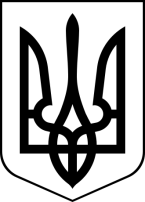 БРОСКІВСЬКИЙ ЗАКЛАД  ЗАГАЛЬНОЇ СЕРЕДНЬОЇ ОСВІТИСАФ'ЯНІВСЬКОЇ СІЛЬСЬКОЇ РАДИІЗМАЇЛЬСЬКОГО РАЙОНУ ОДЕСЬКОЇ ОБЛАСТІ                                              Н А К А З03.01.2023                                                                                                      №03/О                                                                      Про призначення відповідального за ведення військового облікувійськовозобов’язаних       На підставі ст. 14  закону України «Про військовий обов’язок і військову службу»,   розділу ІІІ постанови Кабінету Міністрів України №352 21 березня 2002 року  «Про затвердження Положення про підготовку і проведення призову громадян України на строкову військову службу та прийняття призовників на військову службу за контрактом» з метою забезпечення належного стану ведення військового обліку в школіН А К А З У Ю:1. Призначити відповідальною особою за ведення військового обліку військовозобов’язаних в школі ЩЕРБИНУ Марину Степанівну, заступника директора з навчально-виховної роботи.2. Відповідальній Щербині М.С.:2.1.Вести облік військовозобов’язаних школи відповідно до вимог Інструкції з організації ведення військового обліку військовозобов’язаних і призовників в органах місцевого самоврядування, на підприємствах, в установах, організаціях і навчальних закладах. Постійно2.2. Залучити до оформлення всіх необхідних документів по обліку військовозобов’язаних і призовників згідно з діючими інструкціями та Положеннями класних керівників  Тарахтієнко А.М., Трифонову Н.М.2.3.Повідомляти у районний військовий комісаріат про всіх військовозобов’язаних, прийнятих на роботу чи звільнених;Протягом року2.4.При наявності військовозобов’язаних звіряти особові картки працівників з обліковими даними районного військового комісаріату.Раз на рік (лютий-березень)2.5. Оповіщати військовозобов’язаних про їх виклик до військових комісаріатів і забезпечувати їх своєчасне прибуття за цим викликом.На вимогу військових комісаріатів2.6. Усі документи по військовому обліку зберігати згідно з встановленим для секторних документів порядку.Постійно3. Контроль за виконанням даного наказу залишаю за собою.Директор                                                                          Алла ВОДЗЯНОВСЬКАЗ наказом ознайомлені:Щербина М.С.______Тарахтієнко А. М. _______Трифонова Н.М. _________